§417.  Unclaimed prize moneyUnclaimed prize money for the prize on a winning ticket must be retained by the commission for payment to the person entitled to the prize money for one year after the drawing or selection of a winning ticket in which the prize was won.  If a claim is not made for the prize within one year from the date of the drawing or selection of a winning ticket, the prize money must be credited to the prize pool.  Upon the expiration of a one-year time period from the drawing date or selection of a winning ticket, the ticket holder forfeits any claim or entitlement to the prize money.  [PL 2013, c. 352, §12 (AMD).]SECTION HISTORYPL 1983, c. 732, §1 (NEW). PL 2013, c. 352, §12 (AMD). The State of Maine claims a copyright in its codified statutes. If you intend to republish this material, we require that you include the following disclaimer in your publication:All copyrights and other rights to statutory text are reserved by the State of Maine. The text included in this publication reflects changes made through the First Regular and First Special Session of the 131st Maine Legislature and is current through November 1, 2023
                    . The text is subject to change without notice. It is a version that has not been officially certified by the Secretary of State. Refer to the Maine Revised Statutes Annotated and supplements for certified text.
                The Office of the Revisor of Statutes also requests that you send us one copy of any statutory publication you may produce. Our goal is not to restrict publishing activity, but to keep track of who is publishing what, to identify any needless duplication and to preserve the State's copyright rights.PLEASE NOTE: The Revisor's Office cannot perform research for or provide legal advice or interpretation of Maine law to the public. If you need legal assistance, please contact a qualified attorney.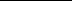 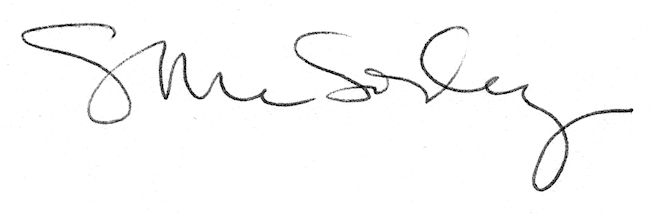 